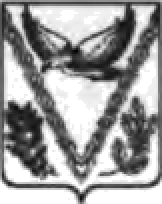 УПРАВЛЕНИЕ ОБРАЗОВАНИЯАДМИНИСТРАЦИИ МУНИЦИПАЛЬНОГО ОБРАЗОВАНИЯАПШЕРОНСКИИ РАИОНПРИКАЗот 30.09.2022 г.г. АпшеронскN 2398/01-03Об изучении деятельности общеобразовательных учреждений муниципального образования Апшеронский район по организации и проведению оценочной процедуры школьного уровняпо математике в 9-х, 1 1(12)-x классахНа основании		плана	работы	управления		образования		администрации муниципального образования Апшеронский район по подготовке и проведению государственной	итоговой		аттестации	по	образовательным	программам основного общего и среднего общего образования в 2022-2023 учебном году, в соответствии		с		графиком				оценочных		процедур		общеобразовательных. учреждений	(далее	— ОУ),			в		целях	осуществления	контроля		за	уровнем подготовки и качеством проведения оценочных процедур школьного уровня, а так же соблюдения информационной безопасности при проведении оценочных процедур	на	уровне	общеобразовательных		учреждений	муниципального образования Апшеронский район в 2022-2023 учебном году приказываю:Организовать посещение и изучение деятельности ОУ в части проведения оценочной процедуры школьного уровня по математике в 9-х, 11(12)-x классах 7 октября 2022 года.Для изучения деятельности ОУ по проведению оценочных процедур направить в ОУ специалистов управления образования и методистов MKY ЦРО 7 октября 2022года к 09:00 ч. (приложение).Директору MKY ЦРО Е.В.Еременко:разработать тексты оценочной процедуры по математике в 9-х, 11(12) классах в форме и по материалам ОГЭ, ЕГЭ;	>тексты оценочной процедуры по математике направить по электронной почте в ОУ 7 октября 2022года в 08:00 ч.;обеспечить информационную безопасность при передаче тестовых заданий оценочной процедуры по математике в ОУ;разработать методические рекомендации по корректировке и организации деятельности учителей математики по итогам оценочной процедуры по математике с целью повышения качества преподавания предмета, с учетом индивидуальных результатов обучающихся;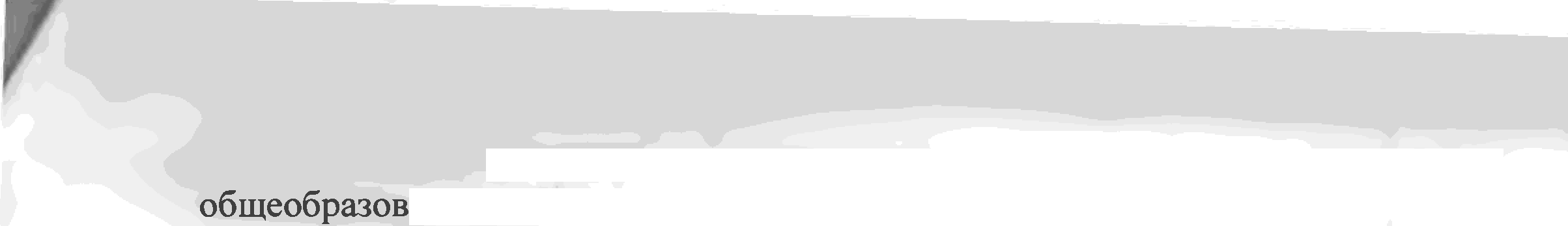 Руководителям   МБОУЛ    N 1    (Шаповалова),    МБОУСОШ    N 2(Шолохова), МБОУСОШ №3 (Лепяхова), МБОУСОШ N 4 (Анохина), МБОУГ N 5 (Бжалава), МБОУСОШ N 7 (Шапурова), МБОУООШ N 9 (Куценко), МБОУСОШ №10 (Прилюбченко), МБОУСОШ №11 (Каледжян), МБОУСОШ№13 (Сильверстова), МБОУСОШ №15 (Елисеева), МБОУООШ N 16 (Спицын), МБОУСОШ №17 (Семенова), МБОУСОШ N 18 (Глушкова), МБОУСОШ №20 (Карартуньян), МБОУООШ N 23 (Романова), МБОУСОШ N 24 (Колесникова), МБОУСОШ N 25 (Мешечко), МКОУСОШ N 26 (Тазабекова), МКОУСОШ N 27(Филиппова), МБОУСОШ №28 (Дрынко), МКОУООШ №29 (Рогонян), МБОУСОШ №30 (Никифорова), МКОУООШ №33 (Манько), МБОУООШ №37 (Демерчян), МБОУВ(С)ОШ N 1 (Чайларьянц):организовать проведение оценочной процедуры по математике для учащихся 9-х, 11 (12)-x классов 7 октября 2022 года на базе своего общеобразовательного учреждения, время начала выполнения оценочной процедуры в 09:00 часов, продолжительностью в 11(12)-x классах 3 ч. 55 мин.- профильный уровень, 3 ч. — базовый уровень, в 9-х классах — 3 ч. 55 мин.; -обеспечить необходимые условия для проведения оценочной процедуры по математике в ОУ в соответствии с требованиями проведения ОГЭ, ЕГЭ;организовать тиражирование текстов и бланков ответов в день проведения оценочной процедуры по математике в количестве, соответствующем количеству обучающихся, выполняющих соответствующую оценочную процедуру;обеспечить информационную безопасность при тиражировании текстов оценочной процедуры по математике;обеспечить присутствие заместителя директора по учебно- воспитательной работе при проведении оценочной процедуры по математике в качестве организатора;- 6) обеспечить отсутствие у выпускников материалов, не предусмотренных процедурой проведения ОГЭ, ЕГЭ (мобильных телефонов и иных средств связи), до ввода их в аудиторию проведения оценочной процедуры по математике;обеспечить наличие у выпускников справочньж материалов, разрешённых на ОГЭ математике;организовать доставку работ оценочной процедуру по математике до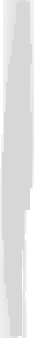 16.00 часов 7 октября 2022 года в MKY ЦРО;направить на проверку оценочной процедуры по математике учителей математики, работающих в 9-х, 11(12)-x классах, в пункт проверки МБОУВ(С)ОШ №1 10 октября 2022 года к 13.00 часам;обеспечить стопроцентную явку выпускников 9-х, 11(12)-x классов в день проведения оценочной процедуры по математике 7 октября 2022 грда;обеспечить соблюдение санитарно-эпидемиологических правил CП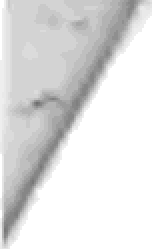 /2.4.3598-20 «Сѐнитарно-эпидемиологические требования к устройству, содержанию и организации работы образовательных организаций и других объектов социальной инфраструктуры для детей и молодежи в условиях распространения новой коронавирусной инфекции (COVID — 19)» (с изменениями и дополнениями от 24 марта 2021 г., 21 марта, 20 июня 2022 г.).Возложить персональную ответственность за проведение оценочной процедуры по математике на руководителей общеобразовательных учреждений.Контроль за исполнением настоящего приказа возложить на главного специалиста управления образования Данилович Т.А.Приказ вступает в силу со дня его подписания.Начальник управления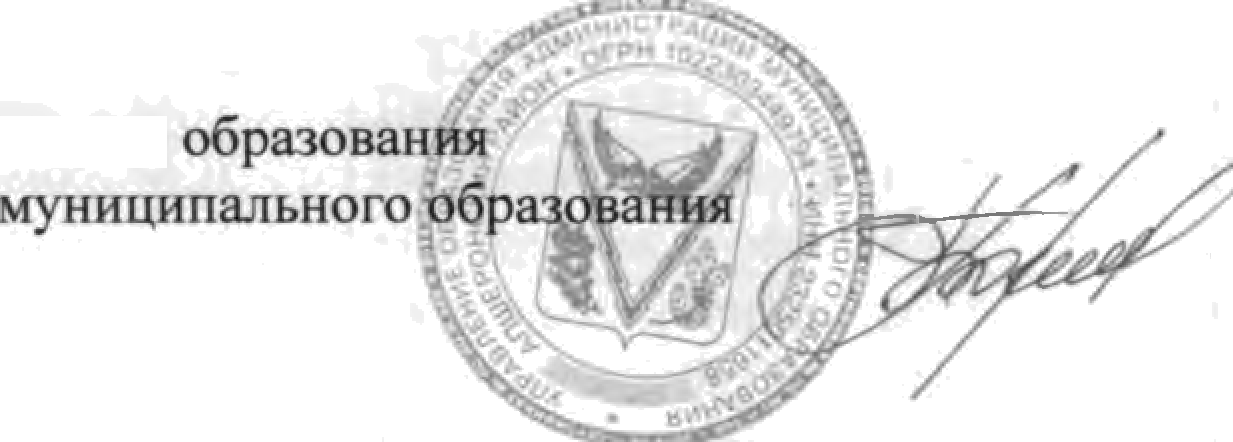 администрацииАпшеронский район	Т.А. БориfiенкоС приказом ознакомлен: Аипова С. А. Данилович Т.А.Еременко Е.В.Дорошенко М.Д.Варян Э.О.Тувышкина О.В.Байдикова И.В.Лещёва Н.В.Новичихина Л.Н.Левшенкова С.С.Шепилова М.Г.